Oakfield Academy Science Department - Home Learning for Year 8Week beginning: 22nd June 2020Message from Mr Gough (Head of Science): I hope you and your family are well. The next set of tasks are below. A new set of Doddle tasks has been set. I have included some video clips to supplement the learning. As an extra this week I’m suggesting you find out about the effects of climate change.Try to show integrity with your home-learning but also remember excellent scientists do not always find out the answers! Just do your best - have ambition and pride - and don’t forget to email any work or achievements you’re proud of to the Academy Office. Please keep in touch with me (science@oakfieldacademy.org) - ask me any questions, share your learning or make contact with your usual science teacher. Many thanks to those of you who are already doing so. Please be assured the Science Department email is checked and responded to regularly. Don’t forget, scroll down for details about the Seek App. All the best.Suggested learning activities for this week:BBC Daily Lessons: (https://www.bbc.co.uk/bitesize/tags/zvdbbdm/year-8-and-s2-lessons?scrlybrkr) Science learning this week is Tuesday (Biology – DNA, chromosomes and genes), Wednesday (Chemistry – Alloys) and Friday (Physics – Domestic energy).Watch: These videos supplement this week’s learning.Biology: https://www.youtube.com/watch?v=8m6hHRlKwxY&pbjreload=101Chemistry: https://www.youtube.com/watch?v=jfwlfVW-kdg&pbjreload=101Physics: https://www.youtube.com/watch?v=HnlFQ0J2EA4&pbjreload=101Effects of Climate Change:  We’re facing the biggest environmental challenge our species has ever seen. No matter what we’re passionate about, something we care about will be affected by climate change. Find out more here: https://www.wwf.org.uk/learn/effects-of/climate-changeDoddle: The next bumper set of revisions and quizzes is ready and waiting for you. Don’t forget to repeat the quizzes to improve your scores (until you get 100%!). Deadline is Friday 3rd July 2020.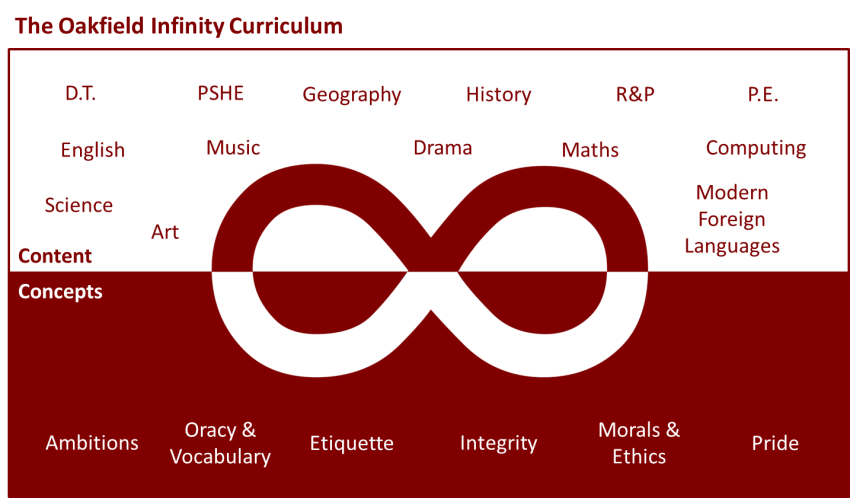 Suggested learning activities you may have missed!Identify living things: Download and use the Seek app (it’s brilliant!) from inaturalist to find out the plants and animals living near you. Watch this WWF YouTube video clip which shows it being used on a garden safari! (https://www.youtube.com/watch?v=Lp6LL2zOif0)